СПИСОКдепутатов Совета Покровского сельского поселения Новопокровского района(четвертый созыв)№№Ф.И.О. депутатаДата рожденияМесто работы, занимаемая должностьОбразованиеСубъект выдвижения на выборах, членство в партии Участие в депутатской комиссии (наименование)Должность в Совете Покровского сельского поселенияВорона 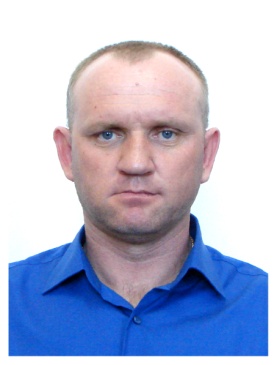 Евгений Сергеевич17.05.1982индивидуальный предприниматель глава КФХНачальноепрофессиональноеВПП «Единая Россия», БеспартийныйКомиссияСовета по налогам, бюджету, муниципальному и народному хозяйству, охране окружающей средыДеулин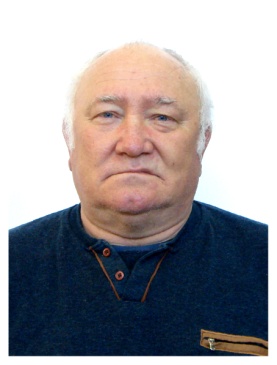 Александр Анатольевич25.01.1961МУК  «Служба хозяйственного обеспечения Новопокровский район» муниципального образования Новопокровский район, подсобный рабочийОсновное среднееЛДПР, БеспартийныйКомиссия Совета по социальным Вопросам, национальным вопросам, законности, правопорядку, общественным организациямЗайченко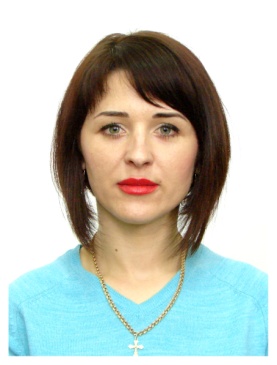 Светлана Георгиевна02.06.1987ГБУСОКК КЦСОН Новопокровский социальный работникСреднее профессиональноеВПП «Единая Россия»,БеспартийнаяКомиссияСовета по налогам, бюджету, муниципальному и народному хозяйству, охране окружающей средыПредседатель комиссииЗубова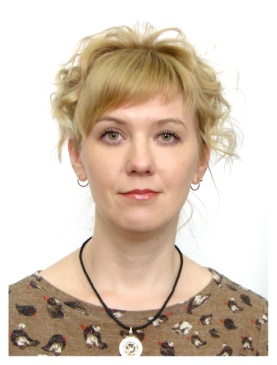 Татьяна Александровна01.11.1984ПАО «Сбербанк» Старший менеджер по обслуживаниюСреднее профессиональноеВПП «Единая Россия»,БеспартийнаяКомиссияСовета по налогам, бюджету, муниципальному и народному хозяйству, охране окружающей средыСекретарь СоветаКузнецова Зинаида Ивановна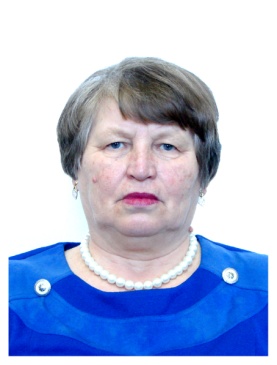 22.04.1961пенсионеркаНачальное профессиональноеВПП «Единая Россия»,Член ВПП «Единая Россия»Комиссия Совета по социальным Вопросам, национальным вопросам, законности, правопорядку, общественным организациямКузьмич Кристина Владимировна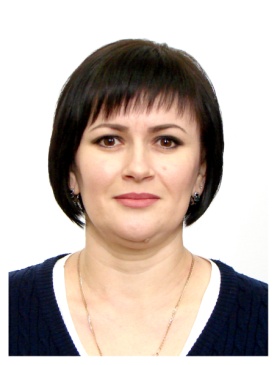 11.06.1987ИП глава КФХ Севостьянова О.А., бухгалтерВысшее профессиональноеВПП «Единая Россия»,Член ВПП «Единая Россия»КомиссияСовета по налогам, бюджету, муниципальному и народному хозяйству, охране окружающей средыЗаместитель председателя СоветаЛукьянова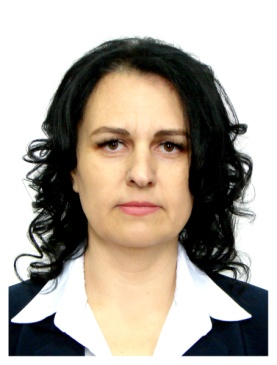 Наталья Михайловна04.07.1980ООО "Кристалл-Азот", Руководитель отдела продажВысшее профессиональноеВПП «Единая Россия»,БеспартийнаяКомиссияСовета по налогам, бюджету, муниципальному и народному хозяйству, охране окружающей средыМорозова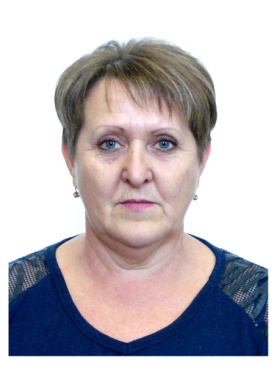 Наталья Владимировна16.12.1963МУК «покровская поселенческая библиотека», библиотекарьСреднее профессиональноеВПП «Единая Россия»,БеспартийнаяКомиссия Совета по социальным Вопросам, национальным вопросам, законности, правопорядку, общественным организациямПредседатель комиссииНовак 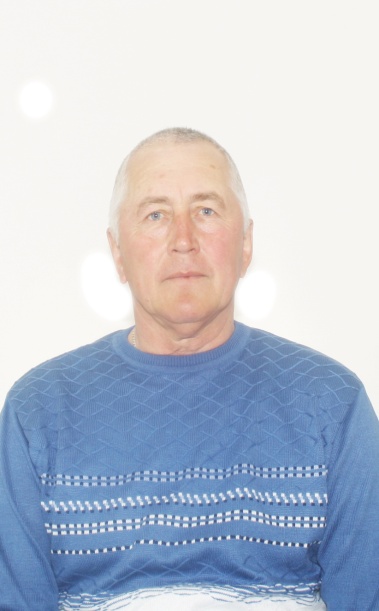 Сергей Амосович13.03.1957ПАО «Кубаньэнерго» Мастер производственного участка Заречный сетевого участка Новопокровский РЭССреднее профессиональноеВПП «Единая Россия»,БеспартийныйКомиссия Совета по социальным Вопросам, национальным вопросам, законности, правопорядку, общественным организациямСоловьев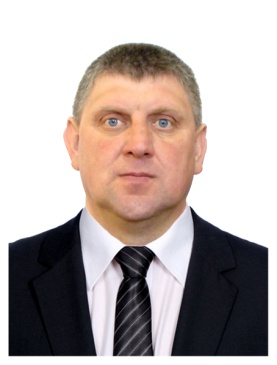 Иван Викторович17.01.1979ИП глава КФХ Севостьянова О.А., рабочийСреднее профессиональноеВПП «Единая Россия»,БеспартийныйКомиссия Совета по социальным Вопросам, национальным вопросам, законности, правопорядку, общественным организациям